Zamość, dnia  15.07.2021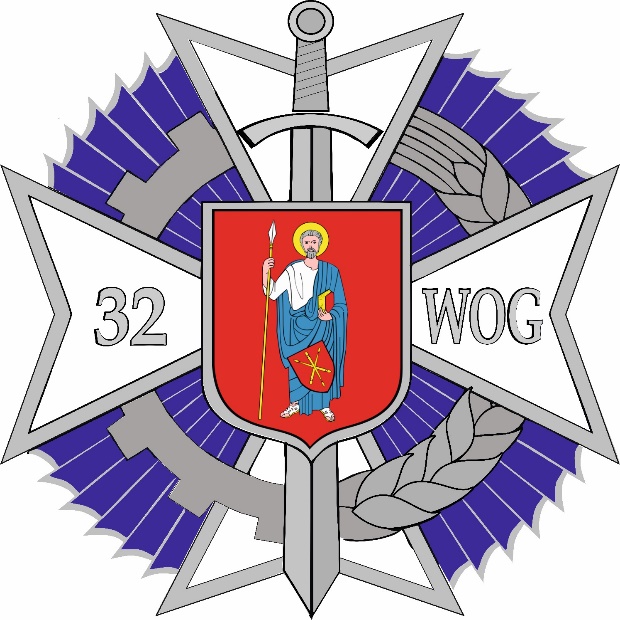 OPIS PRZEDMIOTU ZAMÓWIENIApostępowania o udzielenie zamówienia publicznego, którego wartość nie  przewyższa wyrażonej w złotych równowartość kwoty 130 tyś PLN netto, w dziedzinie obronności             i bezpieczeństwa o wartości mniejszej od  kwot określonych art. 8  Dyrektywy 2009/81/WE.PRZEDMIOT ZAMÓWIENIA:dostawa szaf stalowych jedno i dwudrzwiowych do przechowywania broni, klasa S1 do magazynu 32 Wojskowego Oddziału Gospodarczego w Lublinie TRYB UDZIELENIA ZAMÓWIENIA: Regulamin  Udzielania Zamówień Publicznych wyłączonych spod stosowania ustawy PzpLICZBA ZADAŃ: 1 (jedno)Nazwa i adres Zamawiającego: 32 Wojskowy Oddział Gospodarczy w Zamościu ul. Wojska Polskiego 2 F, 22-400 ZamośćNumer telefonu do kontaktu: 261 181 361Osoby odpowiedzialne za realizację przedmiotu umowy ze strony Zamawiającego:Stefania DziuraPrzedstawicielem Zamawiającego w zakresie dostawy jest:Lublin ul. Zbigniewa Herberta 49, 20-400 Lublin bud. nr 109magazynier – p. Beata Makowska, Marek MisztalOpis przedmiotu zamówienia:Dostawa szaf stalowych jedno i dwudrzwiowych  do przechowywania broni, klasa S1 do magazynu 32 Wojskowego Oddziału Gospodarczego w  Lublinie  według opisu przedmiotu zamówienia.TERMIN WYKONANIA – DO 60 DNI OD DATY PODPISANIA ZAMÓWIENIAZałączniki:Formularz cenowyOfertaWzór zamówieniaSporządził:  Stefania DziuraWYSZCZEGÓLNIENIEWykonawca zobowiązuje się do usunięcia ewentualnych wad stwierdzonych w terminie do 7 dni od daty zgłoszenia w/w przez Zamawiającego.Zamawiający na podstawie: Instrukcji o ochronie obiektów wojskowych Szt.Gen. 1686/2017 wprowadzonej Decyzją Nr Z-12/MON Ministra Obrony Narodowej 
z dnia 7 lipca 2017 r. w sprawie wprowadzenia z dniem 1 sierpnia 2017 roku do użytku w ”Instrukcji o ochronie obiektów wojskowych”, Decyzji Nr 19/MON Ministra Obrony Narodowej z dnia 24 stycznia 2017 r. w sprawie organizowania współpracy międzynarodowej w resorcie obrony narodowej (Dz. Urz. MON poz. 18), Rozkazu Dowódcy Generalnego Rodzajów Sił Zbrojnych Nr Z-405 z dnia 27 lipca 2015 r. w sprawie organizacji systemu przepustkowego jednostkach organizacyjnych podległych Dowódcy Generalnemu Rodzajów Sił Zbrojnych  zastrzega sobie, iż warunkiem wstępu cudzoziemców na teren chronionych obiektów wojskowych jest wydanie przez właściwy organ wojskowy „Jednorazowego pozwolenia” uprawniającego do wejścia/wjazdu 
na teren chronionych obiektów wojskowych. Wydanie „Jednorazowego pozwolenia” jest uzależnione od wyrażenia przez Służbę Kontrwywiadu Wojskowego pozytywnej opinii w przedmiotowej sprawie.Wstęp OBCOKRAJOWCÓW do obiektów wojskowych może być realizowany wyłącznie na podstawie POZWOLEŃ wydanych na zasadach określonych w decyzji Nr 19/MON Ministra Obrony Narodowej z dnia 24 stycznia 2017 r. w sprawie organizowania współpracy międzynarodowej w resorcie obrony narodowej (Dz. Urz. MON poz. 18).Wykonawca jest zobowiązany do stosowania się do obowiązujących przepisów w zakresie wejścia i wjazdu do jednostki oraz parkowania pojazdów.Przedmiot zamówienia, wszelkie informacje oraz materiały uzyskane w czasie i po jego realizacji nie mogą być wykorzystane do żadnego rodzaju materiałów promocyjnych i czynności z tym związanych, w szczególności prezentacji w środkach masowego przekazu, filmach, ulotkach, folderach itp.Wykonawca zobowiązuje się nie dokonywać cesji ani przelewu wierzytelności należnych mu od Zamawiającego bez jego pisemnej zgody.L.p.WyszczególnienieJ.m.Ilość1Szafa stalowa jednodrzwiowa do przechowywania broni krótkiej, klasa S1- spełniająca wymogi normy PN-EN 14450- możliwość przechowywania minimum 50 sztuk broni krótkiej. Każda broń w indywidualnym gnieździe, uchwycie na broń.- wyposażona w 5 (pięć) regulowanych półek;-  korpus szafy wykonany z blachy o grubości 3mm;- drzwi z blachy stalowej o grubości 3mm ryglowane na trzech krawędziach;- szafa wyposażona w zamek kluczowy kl. A ( dwoma kluczami), zabezpieczony przed działaniem destrukcyjnym w tym przed przewierceniem;- krawędzie gniazda i spód wyściełane gumą lub innym materiałem zapobiegającym zarysowaniom przechowywanej broni;- dno szafy wyścielane filcem lub gumką;- otwory w spodzie sejfu do montażu do podłoża;- możliwość zmiany podłoża wysokości półek; -wymiary: 1850x600x440mm (±5);- kolor: RAL 7035 jasno-szary- uchwyty na drzwiach do plombowania za pomocą referentki               - certyfikatyszt.22Szafa stalowa dwudrzwiowa do przechowywania broni, klasa S1- spełniająca wymogi normy PN-EN 14450- wyposażona w 5 (pięć) regulowanych półek;-  korpus szafy wykonany z blachy o grubości 3mm;- drzwi z blachy stalowej o grubości 3mm ryglowane na trzech krawędziach;- szafa wyposażona w zamek kluczowy kl. A ( dwoma kluczami), zabezpieczony przed działaniem destrukcyjnym w tym przed przewierceniem;- otwory w spodzie sejfu do montażu do podłoża;- możliwość zmiany podłoża wysokości półek; - wymiary: 1850x1000x500mm (±5);- kolor: RAL 7035 jasno-szary- uchwyty na drzwiach do plombowania za pomocą referentki - certyfikatyszt.1